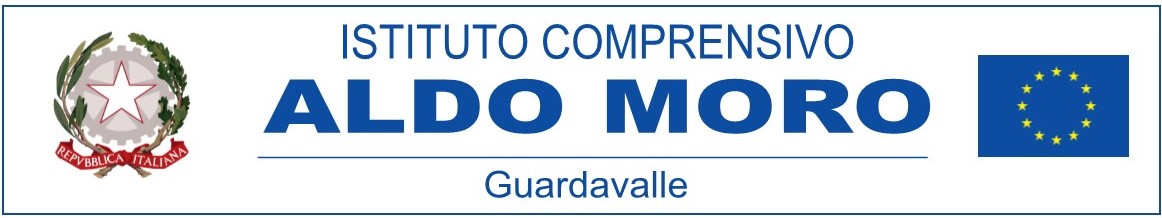 Regolamento per la Didattica digitale integrataArt. 1 - Finalità, ambito di applicazione e informazioneIl presente Regolamento individua le modalità di attuazione della Didattica digitale integrata dell’Istituto Comprensivo di Guardavalle (CZ).Il presente Regolamento ha validità a partire dall’anno scolastico 2020/2021 e può essere modificato, aggiornato o precisato dal Collegio dei Docenti a seguito del sopraggiungere di nuove indicazioni /chiarimenti normativi o in base alle necessità che si rilevano durante l’attuazione del medesimo.Art. 2 - PremessePer Didattica digitale integrata (DDI) si intende la metodologia innovativa di insegnamento- apprendimento, rivolta a tutti gli studenti dell’Istituto Comprensivo, come modalità didattica che, in condizioni di emergenza, sostituisce, la tradizionale esperienza di scuola in presenza con l’ausilio di piattaforme digitali e delle nuove tecnologie.2.	La DDI è lo strumento didattico che consente di garantire il diritto all’apprendimento delle studentesse e degli studenti in caso di nuovo lockdown, in caso di quarantena della singola classe, in caso di isolamento fiduciario sia di singoli studenti, che di interi gruppi classe. La DDI è orientata anche alle studentesse e agli studenti che presentano fragilità nelle condizioni di salute, opportunamente attestate e riconosciute, consentendo a questi per primi di poter fruire della proposta didattica dal proprio domicilio, in accordo con le famiglie.La Didattica Digitale Integrata può essere distinta in due modalità, sulla base dell’interazione tra insegnante e gruppo di studenti. Le due modalità concorrono in maniera sinergica al raggiungimento degli obiettivi di apprendimento e allo sviluppo delle competenze personali e disciplinari:• Attività sincrone, ovvero svolte con l’interazione in tempo reale tra gli insegnanti e il gruppo di studenti. In particolare, sono da considerarsi attività sincroneLe videolezioni in diretta, intese come sessioni di comunicazione interattiva audio-video in tempo reale, comprendenti anche la verifica orale degli apprendimenti;Lo svolgimento di compiti quali la realizzazione di elaborati digitali o la risposta a test più o meno strutturati con il monitoraggio in tempo reale da parte dell’insegnante;• Attività asincrone, ovvero senza l’interazione in tempo reale tra gli insegnanti e il gruppo di studenti. Sono da considerarsi attività asincrone le attività strutturate e documentabili, svolte con l’ausilio di strumenti digitali, quali:L’attività di approfondimento individuale o di gruppo con l’ausilio di materiale didattico digitale realizzato, fornito o indicato dall’insegnante;La visione di videolezioni, documentari o altro materiale video predisposto o indicato dall’insegnante;Esercitazioni, risoluzione di problemi, produzione di relazioni e rielaborazioni in forma multimediale o realizzazione di artefatti digitali.Pertanto, non rientra tra le attività asincrone la normale attività di studio autonomo dei contenuti disciplinari da parte delle studentesse e degli studenti, ma le attività asincrone vanno intese come attività di insegnamento-apprendimento strutturate e documentabili che prevedono lo svolgimento autonomo da parte delle studentesse e degli studenti di compiti precisi assegnati di volta in volta.Le unità di apprendimento online possono anche essere svolte in modalità mista, ovvero alternando momenti di didattica sincrona con momenti di didattica asincrona anche nell’ambito della stessa lezione.La progettazione della DDI deve tenere conto del contesto e assicurare la sostenibilità delle attività proposte, un adeguato equilibrio tra didattica sincrona e asincrona, nonché un generale livello di inclusività nei confronti degli eventuali bisogni educativi speciali, evitando che i contenuti e le metodologie siano la mera trasposizione online di quanto solitamente viene svolto in presenza. Il materiale didattico fornito agli studenti deve inoltre tenere conto dei diversi stili di apprendimento e degli eventuali strumenti compensativi da impiegare, come stabilito nei Piani didattici personalizzati, nell’ambito della didattica speciale.La proposta della DDI deve inserirsi in una cornice pedagogica e metodologica condivisa che promuova l’autonomia e il senso di responsabilità delle studentesse e degli studenti, e garantisca omogeneità all’offerta formativa dell’istituzione scolastica, nel rispetto dei traguardi di apprendimento fissati dalle Linee guida e dalle Indicazioni nazionali per i diversi percorsi di studio, e degli obiettivi specifici di apprendimento individuati nel Curricolo d’istituto.I docenti per le attività di sostegno concorrono, in stretta correlazione con i colleghi, allo sviluppo delle unità di apprendimento per la classe curando l’interazione tra gli insegnanti e tutte le studentesse e gli studenti, sia in presenza che attraverso la DDI, mettendo a punto materiale individualizzato o personalizzato da far fruire alla studentessa o allo studente con disabilità in accordo con quanto stabilito nel Piano educativo individualizzato. Ai docenti titolari dell’insegnamento alternativo alla Religione Cattolica, ai docenti incaricati di svolgere le lezioni di recupero/potenziamento e, in maniera residuale, ai docenti di sostegno è affidato il compito di monitorare ed incentivare la partecipazione degli alunni stranieri, degli alunni che vivono situazioni di disagio socio-economico e degli alunni maggiormente in difficoltà, attivando anche contatti con la famiglia.L’Animatore digitale garantisce, con il supporto dei docenti del Team digitale, il sostegno alla DDI, progettando e realizzando:attività di formazione interna e supporto rivolte al personale scolastico docente e non docente, anche attraverso la creazione e/o la condivisione di guide e tutorial in formato digitale e la definizione di procedure per la corretta conservazione e/o la condivisione di atti amministrativi e dei prodotti delle attività collegiali, dei gruppi di lavoro e della stessa attività didattica;attività di alfabetizzazione digitale rivolte alle studentesse e agli studenti dell’Istituto, anche attraverso il coinvolgimento di quelli più esperti, finalizzate all’acquisizione delle abilità di base per l’utilizzo degli strumenti digitali e, in particolare, delle piattaforme in dotazione alla Scuola per le attività didattiche.Art. 3 - Piattaforme digitali in dotazione e loro utilizzo1. Le piattaforme digitali istituzionali in dotazione all’Istituto sonoIl Registro elettronico Axios che consente di gestire l’Agenda di classe, le valutazioni, le note e le sanzioni disciplinari, la Bacheca delle comunicazioni e i colloqui scuola-famiglia.La Google Suite for Education (o GSuite), fornita gratuitamente da Google a tutti gli istituti scolastici con la possibilità di gestire fino a 10.000 account utente. La GSuite in dotazione all’Istituto è associata al dominio della scuola e comprende un insieme di applicazioni sviluppate direttamente da Google, quali Gmail, Drive, Calendar, Documenti, Fogli, Presentazioni, Moduli, Hangouts Meet, Classroom, o sviluppate da terzi e integrabili nell’ambiente, alcune delle quali particolarmente utili in ambito didattico.Ciascun docente, nell’ambito della DDI, può comunque integrare l’uso delle piattaforme istituzionali con altre applicazioni web che consentano di realizzare le diverse attività, sulla base delle specifiche esigenze di apprendimento delle studentesse e degli studenti.2. Nell’ambito della DDI in modalità sincrona, gli insegnanti firmano il Registro di classe in corrispondenza delle ore di lezione svolte come da orario settimanale delle lezioni sincrone della classe. Nelle note l’insegnante specifica l’argomento trattato e/o l’attività svolta.Nell’ambito della DDI in modalità asincrona e per l’assegnazione dei compiti, gli insegnanti avranno cura di evitare sovrapposizioni con le altre discipline che possano determinare un carico di lavoro eccessivo. Art. 4 - Quarantena di una singola/alcune classiNel caso divenisse necessario attuare l’attività didattica interamente in modalità a distanza, ad esempio in caso di quarantena di una o più classi, (con docenti in servizio o sostituiti da supplenti), la programmazione della DDI in modalità sincrona segue il quadro orario settimanale delle lezioni.SCUOLA PRIMARIALe singole lezioni avranno durata di 45 minuti. Verrà garantita la fruizione di 15 ore settimanali in sincrono (10 ore per la classe prima). In calce al presente documento si propone un’ipotesi di suddivisione fra le discipline (Dalle Linee Guida sulla DDI indicano la necessità di: ”assicurare adeguato spazio settimanale a tutte le discipline”). Alle famiglie dovrà essere prontamente fornito il nuovo calendario delle lezioni (che corrisponderà in parte a quello delle lezioni in presenza).Per quanto concerne, invece, laSCUOLA SECONDARIAI docenti (o i supplenti) svolgeranno almeno 15 ore di attività sincrona con la classe completa, ciò significa che a ciascuna disciplina è riservato metà del normale monte orario previsto dagli ordinamenti. Le singole lezioni avranno durata di 45 minuti. E’ data facoltà di aumentare le ore di attività sincrona sino a 20 ore. In calce al presente documento si propone un esempio di suddivisione fra le discipline.Art. 5 - Lockdown totaleIn caso di lockdown totale i docenti prestano la loro attività lavorativa in modalità agile. Resta invariato il monte ore di attività sincrone da proporre (SCUOLA PRIMARIA: unità orarie da 45 minuti; SCUOLA SECONDARIA: unità oraria di 45 minuti. Nei primi giorni di lockdown, viene redatto un orario settimanale delle lezioni.Art. 6 - Modalità di svolgimento delle attività sincroneNel caso di videolezioni rivolte all’intero gruppo classe e/o programmate nell’ambito dell’orario settimanale, l’insegnante avvierà direttamente la videolezione utilizzando l’applicativo Meet all’interno di Google Classroom, in modo da rendere più semplice e veloce l’accesso al meeting delle studentesse e degli studenti.Nel caso di videolezioni individuali o per piccoli gruppi, o altre attività didattiche in videoconferenza (incontri con esperti, etc.), l’insegnante invierà l’invito, specificando che si tratta di una videoconferenza con Meet e invitando a partecipare le studentesse, gli studenti e gli altri soggetti interessati tramite il loro indirizzo email individuale.All’inizio del meeting, l’insegnante avrà cura di rilevare la presenza delle studentesse e degli studenti e le eventuali assenze.Durante lo svolgimento delle videolezioni alle studentesse e agli studenti è richiesto il rispetto delle seguenti regole:Accedere al meeting con puntualità, secondo quanto stabilito dall’orario settimanale delle videolezioni o dall’insegnante. Il link di accesso al meeting è strettamente riservato, pertanto è fatto divieto a ciascuno di condividerlo con soggetti esterni alla classe o all’Istituto;Accedere al meeting sempre con microfono disattivato. L’eventuale attivazione del microfono è richiesta dall’insegnante o consentita dall’insegnante su richiesta della studentessa o dello studente.Accedere al meeting sempre con videocamera accesa, avendo cura di aver individuato uno spazio domestico adeguatamente tranquillo, ordinato e neutro rispetto alla tutela dalla privacy familiare e degli ambienti.Partecipare ordinatamente al meeting. Le richieste di parola sono rivolte all’insegnante sulla chat o utilizzando gli strumenti di prenotazione disponibili sulla piattaforma (alzata di mano, emoticon, etc.);La videocamera deve inquadrare la studentessa o lo studente stesso in primo piano, con un abbigliamento adeguato e provvisti del materiale necessario per lo svolgimento dell’attività;In caso di ingresso in ritardo, lo studente non interrompe l’attività in corso. I saluti iniziali possono essere scambiati velocemente sulla chat;La partecipazione al meeting con la videocamera disattivata è consentita solo in casi particolari e su richiesta motivata della studentessa o dello studente all’insegnante prima dell’inizio della sessione.Art. 7 - Modalità di svolgimento delle attività asincroneGli insegnanti progettano e realizzano in autonomia, ma coordinandosi con i colleghi del Consiglio di classe, le AID in modalità asincrona.Gli insegnanti utilizzano Google Classroom come piattaforma di riferimento per gestire gli apprendimenti a distanza all’interno del gruppo classe o per piccoli gruppi. Google Classroom consente di creare e gestire i compiti, le valutazioni formative e i feedback dell’insegnante, tenere traccia dei materiali e dei lavori del singolo corso, programmare le videolezioni con Meet, condividere le risorse e interagire nello stream o via mail.SCUOLA DELL’INFANZIA  La Didattica Digitale Integrata nella Scuola dell’Infanzia consiste nel portare avanti Legami Educativi (LEAD) e ha lo scopo di mantenere attiva la relazione sociale, fondamentale in questa fase dello sviluppo dei bambini. Attraverso il canale virtuale, e sfruttando soprattutto il canale visivo e uditivo, i LEAD richiedono necessariamente la mediazione dei genitori, i quali assumono un ruolo attivo nel percorso di apprendimento. La didattica a distanza avviene in modalità asincrona attraverso l’inserimento di video, link, tutorial o attività che privilegiano la dimensione ludica, e veicolano, seppur a distanza, l’attenzione per la cura educativa dei bambini. I docenti entrano in relazione con i loro alunni attraverso le famiglie ed utilizzano le tecnologie che più si ad adattano alla realtà della sezione per interagire con il gruppo classe. I LEAD prevedono di: • Mantenere il contatto con i bambini e le loro famiglie per mezzo di diverse modalità che possono essere videochiamate, messaggi, videoconferenze • Proporre piccole esperienze, brevi filmati, file-audio • Mantenere viva la relazione e il senso di comunità, senza invadere troppo l’ambito domestico, attraverso collegamenti dal vivo in alcuni giorni della settimana, accompagnati da suggerimenti di attività da svolgere in autonomia o con i genitori e/o per scambiare prodotti o racconti di esperienze nell’incontro successivo. Le attività, oltre ad essere accuratamente progettate in relazione ai materiali, agli spazi domestici e al progetto pedagogico, vengono calendarizzate. I docenti, inoltre, avranno cura di fornire sempre valide alternative alla mera stampa dei materiali cartacei, allo scopo di non mettere in difficoltà famiglie e/o bambini. L’andamento della Didattica a Distanza verrà monitorato attraverso i feedback dei singoli genitori.Art. 8 - Aspetti disciplinari relativi all’utilizzo degli strumenti digitaliGoogle Suite for Education, possiede un sistema di controllo molto efficace e puntuale che permette all’amministratore di sistema di verificare quotidianamente i cosiddetti log di accesso alla piattaforma. È possibile monitorare, in tempo reale, le sessioni di videoconferenza aperte, l’orario di inizio/termine della singola sessione, i partecipanti che hanno avuto accesso e il loro orario di ingresso e uscita. La piattaforma è quindi in grado di segnalare tutti gli eventuali abusi, occorsi prima, durante e dopo ogni sessione di lavoro.Gli account sulla Google Suite for Education sono degli account di lavoro o di studio, pertanto è severamente proibito l’utilizzo delle loro applicazioni per motivi che esulano le attività didattiche, la comunicazione istituzionale della Scuola o la corretta e cordiale comunicazione personale o di gruppo tra insegnanti, studentesse e studenti, nel rispetto di ciascun membro della comunità scolastica, della sua privacy e del ruolo svolto.In particolare, è assolutamente vietato diffondere immagini o registrazioni relative alle persone che partecipano alle videolezioni, disturbare lo svolgimento delle stesse, utilizzare gli strumenti digitali per produrre e/o diffondere contenuti osceni o offensivi.Il mancato rispetto di quanto stabilito nel presente Regolamento da parte delle studentesse e degli studenti può portare all’attribuzione di note disciplinari e all’immediata convocazione a colloquio dei genitori, e, nei casi più gravi, all’irrogazione di sanzioni disciplinari con conseguenze sulla valutazione intermedia e finale del comportamento.Art. 9 - Percorsi di apprendimento in caso di isolamentoNel caso in cui le misure di prevenzione e di contenimento della diffusione del SARS-CoV-2 e della malattia COVID-19 riguardino singole studentesse, singoli studenti o piccoli gruppi, si procede come segue:SCUOLA PRIMARIACon il coinvolgimento del team dei docenti nonché di altri insegnanti sulla base delle disponibilità nell’organico dell’autonomia, sono attivati percorsi didattici personalizzati o per piccoli gruppi a distanza per 5 ore settimanali, in modalità sincrona e/o asincrona e nel rispetto degli obiettivi di apprendimento stabiliti nel Curricolo d’istituto, al fine di garantire il diritto all’apprendimento dei soggetti interessati.SCUOLA SECONDARIAI docenti del Consiglio di Classe individuano le lezioni alle quali l’alunno può utilmente partecipare da remoto; in tal caso la webcam del computer portatile della classe non dovrà riprendere gli alunni.I docenti del Consiglio di Classe potranno altresì attivare percorsi didattici personalizzati o per piccoli gruppi a distanza per 5 ore settimanali, in modalità sincrona e/o asincrona e nel rispetto degli obiettivi di apprendimento stabiliti nel Curricolo d’istituto, al fine di garantire il diritto all’apprendimento dei soggetti interessati. Le ore di attività sincrona potranno utilmente essere utilizzate per proporre esercitazioni e correzioni.Art. 10 Percorsi di apprendimento per alunni in condizioni di fragilità non riconducibili all’istruzione domiciliareIn via residuale, qualora le condizioni di fragilità non rientrassero nelle casistiche che rendono attivabile l’istruzione domiciliare, al fine di garantire il diritto all’apprendimento delle studentesse e degli studenti, il team dei docenti o il Consiglio di Classe, attivano le procedure individuate per i casi di isolamento (Art. 9).Art. 11 - Criteri di valutazione degli apprendimentiLa valutazione degli apprendimenti realizzati con la DDI segue gli stessi criteri della valutazione degli apprendimenti realizzati in presenza. In particolare, sono distinte le valutazioni formative svolte dagli insegnanti in itinere, anche attraverso semplici feedback orali o scritti, le valutazioni sommative al termine di uno o più moduli didattici o unità di apprendimento, e le valutazioni intermedie e finali realizzate in sede di scrutinio.L’insegnante riporta sul Registro elettronico gli esiti delle verifiche degli apprendimenti svolte nell’ambito della DDI con le stesse modalità delle verifiche svolte in presenza.La valutazione è condotta utilizzando gli stessi indicatori elaborati riportati nel Piano triennale dell’offerta formativa, sulla base dell’acquisizione delle conoscenze e delle abilità individuate come obiettivi specifici di apprendimento, nonché dello sviluppo delle competenze personali e disciplinari, e tenendo conto delle eventuali difficoltà oggettive e personali, e del grado di maturazione personale raggiunto.La valutazione degli apprendimenti realizzati con la DDI dalle studentesse e dagli studenti con bisogni educativi speciali è condotta sulla base dei criteri e degli strumenti definiti e concordati nei Piani didattici personalizzati e nei Piani educativi individualizzati.Art. 12 - Supporto alle famiglie prive di strumenti digitaliAl fine di offrire un supporto alle famiglie prive di strumenti digitali la scuola offre un servizio di comodato d’uso gratuito di personal computer e altri dispositivi digitali, per favorire la partecipazione degli alunni alle attività didattiche a distanza.Una volta individuati gli alunni privi di dispositivi, per ciascuna classe viene redatto un elenco da consegnarsi alla Commissione Nuove Tecnologie che provvederà alla consegna dei dispositivi agli alunni.Art. 13 - Aspetti riguardanti la privacyGli insegnanti dell’Istituto sono nominati dal Dirigente scolastico quali incaricati del trattamento dei dati personali delle studentesse, degli studenti e delle loro famiglie ai fini dello svolgimento delle proprie funzioni istituzionali e nel rispetto della normativa vigente.Le studentesse, gli studenti e chi ne esercita la responsabilità genitoriale sottoscrivono la dichiarazione liberatoria sull’utilizzo della Google Suite for Education. PROPOSTA ARTICOLAZIONE ORARIA DDI SCUOLA PRIMARIA (LE LETTERE CORRISPONDONO ALLE SETTIMANE)UNITA’ ORARIE DA 45 MINUTIIN CASO DI QUARANTENA LE LEZIONI SI SVOLGERANNO A CLASSE COMPLETA IN CASO DI LOCKDOWN GLOBALE CLASSI PRIME (10 h di attività sincrona)CLASSI TERZE (15 h di attività sincrona)CLASSI QUARTE (15 h di attività sincrona)CLASSI QUINTE (15 h di attività sincrona)SCUOLA SECONDARIA (15 h di attività sincrona)									Il Dirigente Scolastico							 	           Valerio Antonio Mazza	Firma autografa sostituita a mezzo stampa ai sensi dell’art. 3, comma2, del D.lgs. 39/93ABCCDITALIANO33333STORIA /GEOGRAFIA11111INGLESE10110MATEMATICA33333SCIENZE10110TECNOLOGIA01001ED FISICA00000ARTE01001MUSICA10110RELIGIONE01001CLASSI SECONDE (15 h di attività sincrona)CLASSI SECONDE (15 h di attività sincrona)CLASSI SECONDE (15 h di attività sincrona)CLASSI SECONDE (15 h di attività sincrona)ABBITALIANO444STORIA /GEOGRAFIA322INGLESE211MATEMATICA444SCIENZE111TECNOLOGIA011ED FISICA000ARTE011MUSICA100RELIGIONE  011ABITALIANO44STORIA /GEOGRAFIA32INGLESE21MATEMATICA44SCIENZE11TECNOLOGIA01ED FISICA00ARTE01MUSICA10RELIGIONE01ABITALIANO34STORIA /GEOGRAFIA23INGLESE22MATEMATICA43SCIENZE11TECNOLOGIA11ED FISICA00ARTE10MUSICA01RELIGIONE10ABITALIANO34STORIA /GEOGRAFIA23INGLESE22MATEMATICA43SCIENZE11TECNOLOGIA11ED FISICA00ARTE10MUSICA01RELIGIONE10ABITALIANO33STORIA11GEOGRAFIA11INGLESE12SECONDA LINGUA11MATEMATICA22SCIENZE11TECNOLOGIA11ED FISICA11ARTE11MUSICA11RELIGIONE10